DUGNADSKORT FOR LEILIGHET/BOLIG		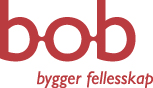 Boligselskap:Dato:Skjemaet gjelder:Anvisningskort for utført dugnadsarbeid. Anvises av dugnadsleder. Skjemaet leveres styret. Det føres ett dugnadskort pr leilighet/bolig. Navn på personer fra andelseiers husstand som gjør dugnadsarbeid føres på tabell på side 2 på skjemaet.Navn andelseier:Adresse:Postnr/sted:Leil. nr:Personnummer:(11 siffer)Skattekommune:Kontonummer:Skatteprosent:E-postDato:Timer:Arbeidets art:Utført av:Attestert:SUMDatoSignatur andelseier Signatur dugnadslederNavn andre familiemedl.Personnr. (11 siffer)SkattekommuneSkatte%Kontonr.